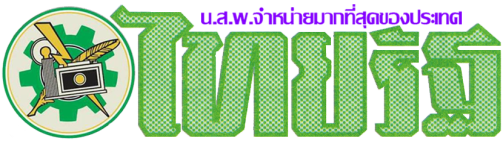 ข่าวประจำวันศุกร์ที่ 26 กุมภาพันธ์ 2559 (หน้าที่ 7)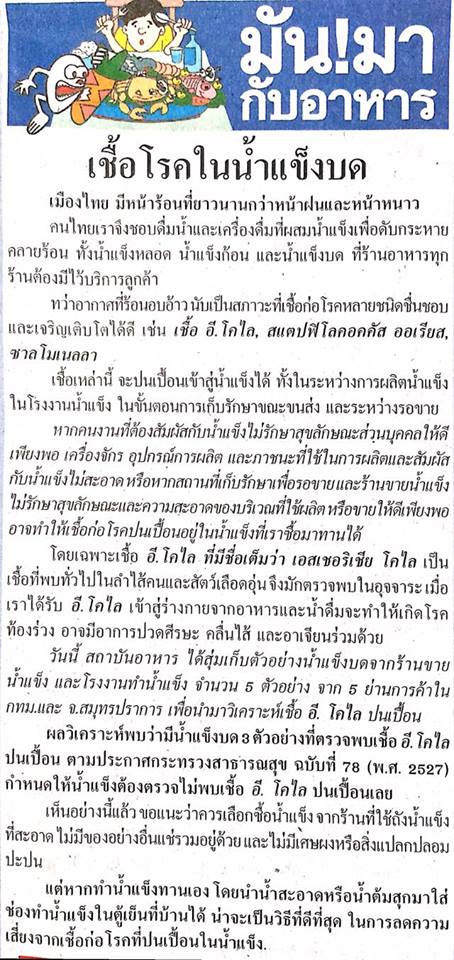 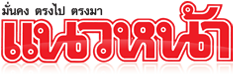 ข่าวประจำวันศุกร์ที่ 26 กุมภาพันธ์ 2559 (หน้าที่ 21)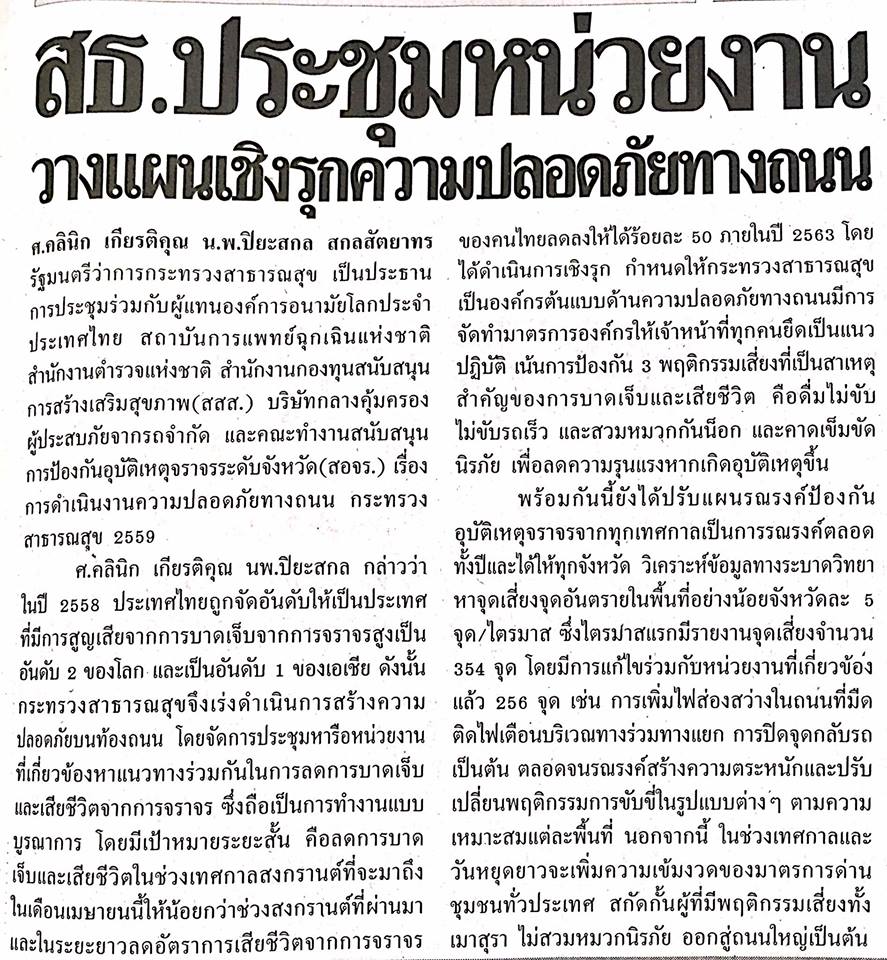 ข่าวประจำวันศุกร์ที่ 26 กุมภาพันธ์ 2559 (หน้าที่ 21)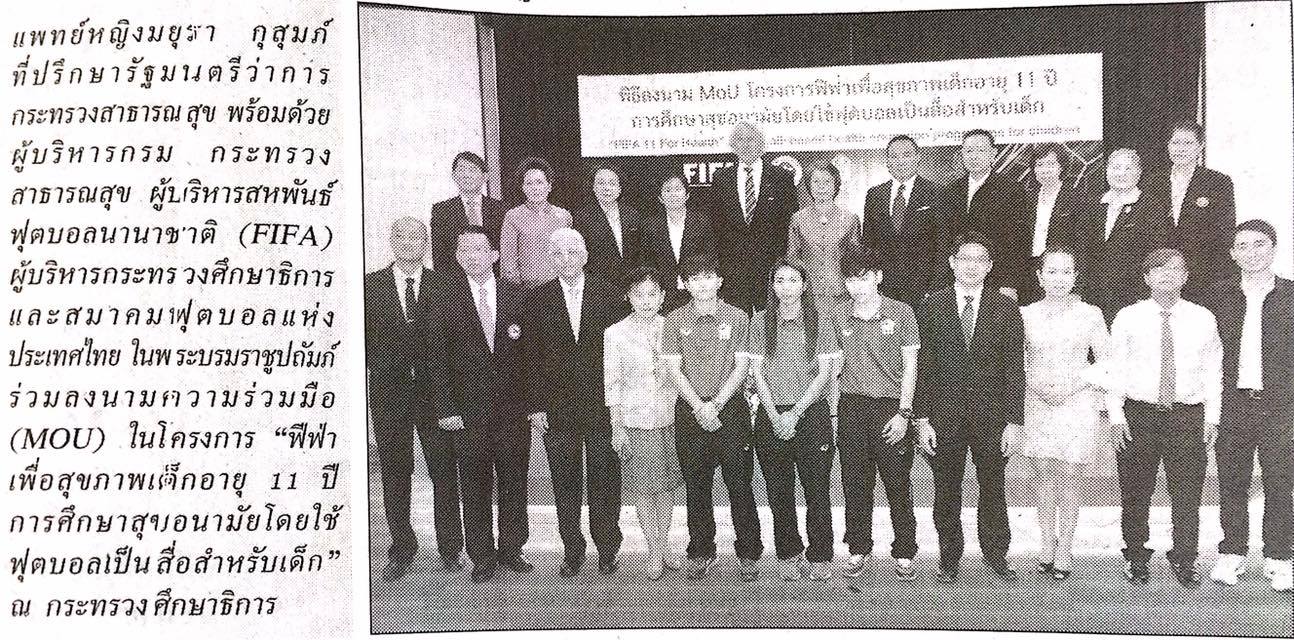 